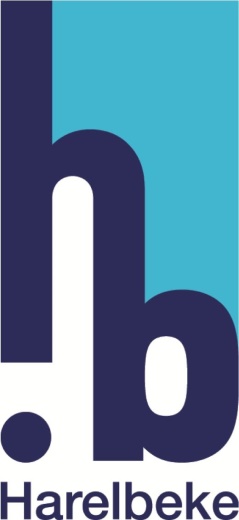 Hoofdstuk 1 	Algemene bepalingenArtikel 1
De ouders ondertekenen het schoolreglement met inbegrip van de afsprakennota én het pedagogisch project van de school voor akkoord. Dit is een inschrijvingsvoorwaarde.Het schoolreglement, met inbegrip van de afsprakennota, worden door de directeur voorafgaand aan elke inschrijving van de leerling schriftelijk of via elektronische drager (schoolwebsite, e-mail, …) aan de ouders ter beschikking gesteld. Bij elke wijziging van het schoolreglement informeert de directeur de ouders schriftelijk of via elektronische drager en met toelichting, indien de ouders dit wensen. De ouders verklaren zich opnieuw schriftelijk akkoord. Indien de ouders zich met de wijziging niet akkoord verklaren, dan wordt aan de inschrijving van het kind een einde gesteld op 31 augustus van het lopende schooljaar. Ouders die erom vragen, kunnen steeds een papieren versie van het schoolreglement krijgen. De school vraagt de ouders of ze ook een papieren versie van het schoolreglement en/of eventuele wijzigingen wensen en stelt deze ter beschikking. Artikel 2Dit schoolreglement eerbiedigt de internationaalrechtelijke en grondwettelijke beginselen inzake de rechten van de mens en van het kind in het bijzonder.Artikel 3Dit schoolreglement eerbiedigt de internationaalrechtelijke en grondwettelijke beginselen inzake de rechten van de mens en van het kind in het bijzonder.Artikel 4Voor de toepassing van dit schoolreglement wordt verstaan onder:Aangetekend: met aangetekende brief of tegen afgifte van een gedateerd                                ontvangstbewijs.Extra-muros activiteiten: activiteiten van één of méér schooldagen die plaatsvinden buiten de schoolmuren en worden georganiseerd voor één of meer leerlingengroepen.Klassenraad: team van personeelsleden dat onder leiding van de directeur of zijn afgevaardigde    samen de verantwoordelijkheid draagt voor de begeleiding van en het onderwijs aan een bepaalde leerlingengroep of individuele leerling.Leerlingen: de personen die regelmatig zijn ingeschreven in de onderwijsinstelling.Regelmatige leerling:in het lager onderwijs of als zes- en zevenjarige in het kleuteronderwijs: altijd aanwezig ,behalve bij gewettigde afwezigheid;-vijfjarige in het kleuteronderwijs : voldoende aanwezig (minstens 290 halve dagen ) -deelnemen aan alle onderwijsactiviteiten die voor de leerlingengroep of de leerling worden georganiseerd, behoudens vrijstelling .Deelnemen aan het taalbad of een ander taalintegratietraject wordt beschouwd als een onderwijsactiviteit die voor de leerlingengroep of de leerling wordt georganiseerd..Toelatingsvoorwaarden:Om toegelaten te worden in het kleuteronderwijs moet een kind ten minste twee en een half jaar oud zijn. Als een kleuter, op het moment van de inschrijving nog geen drie jaar is, kan hij in het basisonderwijs slechts toegelaten worden op één van de volgende instapdagen: de eerste schooldag na de zomervakantie; de eerste schooldag na de herfstvakantie; de eerste schooldag na de kerstvakantie; de eerste schooldag van februari; de eerste schooldag na de krokusvakantie; de eerste schooldag na de paasvakantie; de eerste schooldag na Hemelvaart. Om toegelaten te worden tot het gewoon lager onderwijs moet een leerling zes jaar zijn voor 1 januari van het lopende schooljaar. Als hij nog niet de leeftijd van zeven jaar heeft bereikt of zal bereiken voor 1 januari van het lopende schooljaar, moet hij bovendien aan de volgende voorwaarden voldoen :1 het voorgaande schooljaar ingeschreven zijn geweest in een door de Vlaamse Gemeenschap erkende Nederlandstalige school voor kleuteronderwijs en gedurende die periode ten minste 290 halve dagen daadwerkelijk aanwezig geweest zijn  (halve dagen aanwezigheid in de rijdende kleuterschool worden beschouwd als aanwezigheid) 2 een gunstig advies van de klassenraad van de school waar de leerling voorafgaand aan de instap in het gewoon lager onderwijs kleuteronderwijs gevolgd heeft. Dit advies behelst de mate waarin de leerling het Nederlands voldoende beheerst om het gewoon lager onderwijs te kunnen starten.3 bij ongunstig advies van de klassenraad van de kleuterschool :een toelating door de klassenraad van de school waar de leerling het gewoon lager onderwijs wil volgen. Leerlingen met een ongunstig advies worden enkel toegelaten tot het gewoon lager onderwijs mits deze leerlingen een taaltraject doorlopen.4 voor leerlingen die geen kleuteronderwijs gevolgd hebben, beslist de klassenraad van de school voor lager onderwijs na een taalscreening of deze leerling al dan niet toelating krijgt tot het reguliere traject, of een taalbad in het gewoon lager onderwijs volgt.Uitzonderingen:Een leerling die een jaar te vroeg wil instappen in het lager onderwijs (5 jaar ten laatste op 31 december van het lopende schooljaar) wordt enkel ingeschreven, na advies van het CLB en na toelating van de klassenraad die zich baseert op observaties, interne opvolging, advies en overleg met CLB, testen, oriënterende gesprekken met leerling/ouders…Het beslissingsrecht van de ouders vervalt hier.De beslissing en motivatie wordt aan de ouders meegedeeld uiterlijk 10 schooldagen na  de eerste schooldag van september of de inschrijving.Voor zij-instromers van 7 jaar of ouder gelden de bovenstaande voorwaarden niet. Leerlingengroep: een aantal leerlingen dat samen voor een bepaalde periode eenzelfde        
   opvoedings- of onderwijsactiviteit volgt.	Ouders: de personen die het ouderlijk gezag uitoefenen of in rechte of in feite de 
   minderjarige onder hun bewaring hebben.	Pedagogisch project: het geheel van de fundamentele uitgangspunten dat door een 
   schoolbestuur voor een school en haar werking wordt bepaald.	School: het pedagogisch geheel, waar onderwijs wordt georganiseerd en dat onder 
   leiding staat van de directeur.	Schoolbestuur: de inrichtende macht die verantwoordelijk is voor de sch(o)ol(en) van 
   de gemeente, nl. de gemeenteraad. Inzake daden van dagelijks beheer is het college 
   van burgemeester en schepenen bevoegd.	Schoolraad: is een officieel inspraakorgaan waarin ouders, personeel, en personen van 
   de lokale gemeenschap vertegenwoordigd zijn.	Werkdag: weekdagen van maandag tot vrijdag, met uitzondering van feestdagen en 
   dagen die vallen tijdens de herfst-, kerst-, krokus- en paasvakantie.	Schooldag: een dag waarop leerlinggebonden activiteiten georganiseerd zijn, met 
   uitzondering van zaterdag, zondag en de schoolvakanties.Hoofdstuk 2 	EngagementsverklaringArtikel 5OudercontactenDe school organiseert op geregelde tijdstippen oudercontacten. De ouders en de school zelf kunnen op eigen initiatief bijkomende oudercontacten voorstellen.De ouder(s) woont (wonen) de oudercontacten bij.In de infobrochure staan de concrete data.Voldoende aanwezigheidDe ouders zorgen ervoor dat hun kind elke schooldag en op tijd naar school komt.Deelnemen aan individuele begeleidingSommige kinderen hebben nood aan een individuele begeleiding. Voor kinderen die daar nood aan hebben, werkt de school vormen van individuele ondersteuning uit en ze maakt daarover afspraken met de ouders zoals voorzien in het zorg- en gelijke onderwijskansenbeleid van de school.De ouders ondersteunen op een positieve manier de maatregelen die in samenspraak genomen zijn.Nederlands is de onderwijstaal van de school.Ouders moedigen hun kind(eren) aan om Nederlands te leren. Ouders ondersteunen de initiatieven en de maatregelen die de school neemt om de eventuele taalachterstand van hun kind(eren) weg te werken.Hoofdstuk 3		SponsoringArtikel 6	De school werkt voor het bereiken van de eindtermen en het nastreven van ontwikkelingsdoelen met de middelen die door de Vlaamse Gemeenschap en door het schoolbestuur ter beschikking worden gesteld.	Om de bijdragen van de ouders voor niet-eindtermgebonden onderwijskosten te beperken, kan de school gebruik maken van geldelijke en niet-geldelijke ondersteuning door derden.	Dergelijke ondersteuning in de vorm van mededelingen die rechtstreeks of onrechtstreeks tot doel hebben de verkoop van producten of diensten te bevorderen, kan enkel in geval van facultatieve activiteiten en na overleg in de schoolraad.	De school zal in geval van dergelijke ondersteuning enkel vermelden dat de activiteit of een gedeelte van de activiteit ingericht werd door middel van een gift, een schenking, een gratis prestatie of een prestatie verricht onder de reële prijs door een bij name genoemde natuurlijke persoon, rechtspersoon of feitelijke vereniging.	De bedoelde mededelingen kunnen enkel indien:1	deze mededelingen verenigbaar zijn met de pedagogische en onderwijskundige taken en doelstellingen van de school;2	deze mededelingen de objectiviteit, de geloofwaardigheid, de betrouwbaarheid en de onafhankelijkheid van de school niet in het gedrang brengen.	In geval van vragen of problemen met betrekking tot de geldelijke of niet-geldelijke ondersteuning door derden, richt men zich tot het schoolbestuur.Hoofdstuk 4 	KostenbeheersingArtikel 71.  Kosteloos	Het schoolbestuur vraagt geen direct of indirect inschrijvingsgeld.
Het schoolbestuur vraagt geen bijdrage voor onderwijs gebonden kosten die noodzakelijk zijn om een eindterm te realiseren of een ontwikkelingsdoel na te streven.	De school biedt volgende materialen gratis ter beschikking, maar ze blijven eigendom van de school. Dit materiaal blijft op school. Bij verlies of opzettelijk beschadigen dient dit materiaal tegen kostprijs vergoed te worden.
2.	Scherpe maximumfactuurHet schoolbestuur kan echter een beperkte bijdrage vragen voor kosten die ze maakt om de eindtermen en de ontwikkelingsdoelen te verlevendigen. Dit gebeurt steeds na overleg met de schoolraad.Het gaat over volgende bijdragen :de toegangsprijs voor het zwembad, met uitzondering van de leerlingengroep waarvoor   de toegangsprijs door de Vlaamse Gemeenschap wordt gedragen;de toegangsprijs bij pedagogisch-didactische uitstappen;de deelnamekosten bij eendaagse extra-murosactiviteiten;de vervoerskosten bij pedagogisch-didactische uitstappen, eendaagse extra-murosactiviteiten en zwemmen, met uitzondering van de leerlingengroep waarvoor de vervoerkosten naar het zwembad door de Vlaamse Gemeenschap worden gedragen;de kosten voor occasionele activiteiten, projecten en feestactiviteiten;Maximumbijdrage per schooljaar:kleuteronderwijs : 45 eurolager onderwijs: 90 euroDeze concrete bijdrageregeling volgens de scherpe maximumfactuur wordt opgenomen in de jaarlijkse afsprakennota.3. 	Minder scherpe maximumfactuurVoor meerdaagse extra-murosactiviteiten kan enkel in de lagere school een bijdrage gevraagdworden. Dit gebeurt na overleg met de schoolraad.Deze bijdrage mag maximaal 445 euro bedragen voor de volledige schoolloopbaan lager onderwijs.Deze concrete bijdrageregeling volgens de minder scherpe maximumfactuur wordt opgenomen in de jaarlijkse afsprakennota.4. 	BijdrageregelingDe school kan volgende diensten en materialen aanbieden tegen betaling:vervoer en deelname aan buitenschoolse activiteiten (o.a. Stichting Vlaamse Schoolsport);buitenschoolse opvang;middagtoezicht;maaltijden en dranken;abonnementen voor tijdschriften;nieuwjaarsbrieven;klasfoto’s;steunacties.Deze bijdrageregeling wordt opgenomen in de jaarlijkse afsprakennota.De ouders kiezen of ze hier gebruik van maken of niet. De school gebruikt deze materialen/diensten niet in haar activiteiten en lessen.5.	BasisuitrustingDe school verwacht dat de leerlingen over volgende zaken beschikken. De basisuitrusting valt ten laste van de ouders.De school verwacht van de leerlingen een uniforme turnkledij, bepaald door de school. Deze regeling is goedgekeurd door de schoolraad. De concrete kosten en facturatie worden opgenomen in de jaarlijkse afsprakennota.Hoofdstuk 5 	Extra-murosactiviteitenArtikel 8 Extra-murosactiviteiten zijn activiteiten van één of meerdere schooldagen die plaats vinden buiten de schoolmuren en worden georganiseerd voor één of meer leerlingengroepen. De school streeft ernaar dat alle leerlingen deelnemen aan de extra-murosactiviteiten, aangezien ze deel uitmaken van het leerprogramma.De ouders worden tijdig geïnformeerd over de geplande extra-murosactiviteiten.Ouders hebben echter het recht om hun kinderen niet mee te laten gaan op extra-murosactiviteiten van een volledige dag of meer. Ze moeten deze weigering schriftelijk kenbaar maken aan de school.Als de leerling niet deelneemt dan moet de leerling toch op school aanwezig zijn. Voor deze leerlingen voorziet de school een aangepast programma. Activiteiten die volledig buiten de schooluren georganiseerd worden, vallen hier niet onder.Hoofdstuk 6 Huiswerk, agenda’s, rapporten, evaluatie en schoolloopbaan 
Artikel 9	HuiswerkDe huiswerken worden genoteerd in het heen-en-weerschrift of de schoolagenda. Indien een leerling zijn huiswerk vergeet, kan de groepsleraar de nodige maatregelen nemen.Artikel 10	Agenda  In de kleutergroep hebben de leerlingen een heen-en-weerschrift.
Vanaf het lager onderwijs krijgen de leerlingen een schoolagenda. Hierin worden de taken van de leerlingen en mededelingen voor ouders dagelijks genoteerd.
De ouders en de groepsleraar ondertekenen minstens wekelijks de schoolagenda of het heen-en-weerschrift.Artikel 11	Evaluatie en rapport Een synthese van de evaluatiegegevens van de leerling wordt neergeschreven in een rapport. Dit rapport wordt bezorgd aan de ouders, die ondertekenen voor kennisneming. Het rapport wordt, in de loop van het schooljaar, ondertekend terugbezorgd aan de groepsleraar.Evaluatie is een proces waarbij informatie verzameld wordt over het onderwijsleerproces van kinderen. Deze informatie wordt geïnterpreteerd met het oog op de te nemen beslissingen over de voortgang van dat proces.De wijze van evaluatie gebeurt op leerlingen-, klas- en schoolniveau. Evaluatie is zowel product- als procesgericht. Elke leerkracht stelt zich als doel ‘hoe helpen we met de evaluatie de leerlingen vooruit?’Alle partners zijn bij het onderwijsgebeuren betrokken.Deze evaluatiegegevens en vorderingen worden bij wijze van rapportering weergegeven.  De rapportering viseert alle persoonlijkheidsaspecten door middel van het kindvolgsysteem. Rapportering is bedoeld om informatie te verschaffen en communicatie mogelijk te maken. Verschillende rapporteringsvormen worden gehanteerd.Binnen de drie gemeentescholen wordt een uniforme weergave nagestreefd.Artikel 12	Schoolloopbaan 1.	Op voorwaarde dat aan alle toelatingsvoorwaarden voldaan is, nemen de ouders van de leerling de eindbeslissing inzake:de overgang van kleuter- naar lager onderwijs, na kennisneming van en toelichting bij de adviezen van de klassenraad en van het CLB; een jaar langer in het kleuteronderwijs, na kennisname en toelichting bij de adviezen van de klassenraad en het CLBhet volgen van nog één jaar lager onderwijs, als de leerling 14 jaar wordt voor 1 januari van het lopende schooljaar, en dit na kennisneming van en toelichting bij het gunstig advies van de klassenraad en het advies van het CLB. Een leerling die een jaar te vroeg  wil instappen in het lager onderwijs (5 jaar ten laatste op 31 december van het lopende schooljaar) wordt enkel ingeschreven, na advies van het CLB en na toelating van de klassenraad. Geeft de klassenraad geen toelating, dan vervalt het beslissingsrecht van de ouders.In alle andere gevallen neemt de school de eindbeslissing inzake het al dan niet zittenblijven of versnellen van de leerling. Indien de  school die beslist het leerproces van een leerling te onderbreken door deze leerling het aanbod van het afgelopen schooljaar gedurende het daaropvolgende schooljaar nogmaals  te laten volgen, neemt ze deze beslissing na overleg met het CLB. De beslissing wordt  aan de ouders schriftelijk gemotiveerd en mondeling toegelicht. De school deelt mee welke bijzondere aandachtspunten er in het daaropvolgende schooljaar voor de leerling zijn. In het leerlingendossier bewaart de school de adviezen van de klassenraad en het CLB.
Hoofdstuk 7	Afwezigheden en te laat komen 
Artikel 13	AfwezighedenZowel voor kleuters als voor leerlingen lager onderwijs is een voldoende aanwezigheid noodzakelijk  voor een vlotte schoolloopbaan. De ouders melden de afwezigheden ook telefonisch aan directie of secretariaat, bij voorkeur voor de start van de schooldag.1.	Kleuteronderwijs
Er is geen medisch attest nodig voor afwezigheden van kleuters. Voor leerlingen in het kleuteronderwijs die vijf jaar worden voor 1 januari van het schooljaar is er een leerplicht van minimaal 290 halve dagen aanwezigheid per schooljaar. Voor de berekening van dat aantal halve dagen aanwezigheid in functie van de leerplicht en de regelmatigheid van de leerling kunnen de afwezigheden die door de directie als aanvaardbaar geacht worden meegerekend worden.Voor zes- en zevenjarigen in het kleuteronderwijs of een vijfjarige die vervroegd instapt in het lager onderwijs, moet de afwezigheden wettigen volgens dezelfde regels als in het lager onderwijs2.	Lager onderwijsAfwezigheid wegens ziekte:een verklaring van ziekte ondertekend en gedateerd door een ouder. Dit kan hoogstens vier maal per schooljaar worden ingediend. De verklaring vermeldt de naam van de leerling, de klasgroep, de reden van afwezigheid, de begindatum en de vermoedelijke einddatum.een medisch attest:als de ouders al vier maal in een schooljaar zelf een verklaring wegens ziekte hebben ingediend; bij een afwezigheid wegens ziekte van meer dan drie opeenvolgende kalenderdagen;Afwezigheid van rechtswege:Bij een afwezigheid van rechtswege bezorgen de ouders aan de directeur of de groepsleraar een ondertekende verklaring of een officieel document. De verklaring vermeldt de naam van de leerling, de klasgroep, de reden van afwezigheid, de begindatum en de vermoedelijke einddatum.
Het gaat om volgende gevallen:het bijwonen van een familieraad;het bijwonen van een begrafenis- of huwelijksplechtigheid van een persoon die onder hetzelfde dak woont als de leerling of van een bloed- of aanverwant van de leerling;de oproeping of dagvaarding voor de rechtbank;het onderworpen worden aan maatregelen in het kader van de bijzondere jeugdzorg en de jeugdbescherming;de onbereikbaarheid of ontoegankelijkheid van de school door overmacht;het beleven van feestdagen die inherent zijn aan de door de grondwet erkende levensbeschouwelijke overtuiging van een leerling.het actief deelnemen in het kader van een individuele selectie of lidmaatschap van een vereniging als topsportbelofte aan sportieve manifestaties. Maximaal 10 al dan niet gespreide halve schooldagen per schooljaar. Afwezigheid mits voorafgaandelijke toestemming van de directeur:Bij een afwezigheid met toestemming van de directeur bezorgen de ouders aan de directeur een ondertekende verklaring of een officieel document. De verklaring vermeldt de naam van de leerling, de klasgroep, de reden van afwezigheid, de begindatum en de vermoedelijke einddatum.
Afwezigheid wegens verplaatsingen van de trekkende bevolking:
In uitzonderlijke omstandigheden kan de afwezigheid van kinderen van binnenschippers, kermis- en circusexploitanten en -artiesten en woonwagenbewoners gewettigd zijn om de ouders te vergezellen tijdens hun verplaatsingen.
De afspraken over de modaliteiten aangaande het onderwijs op afstand en aangaande de communicatie tussen de school en de ouders worden vastgelegd in een overeenkomst tussen de directeur en de ouders.
Afwezigheden voor topsport voor de sporten tennis, zwemmen en gymnastiek mits toestemming van de directie:
Deze categorie afwezigheden kan slechts worden toegestaan voor maximaal zes lestijden per week (verplaatsingen inbegrepen) en kan enkel als de school voor de betrokken topsportbelofte over een dossier beschikt dat volgende elementen bevat:een gemotiveerde aanvraag van de ouders;een verklaring van een bij de Vlaamse sportfederatie aangesloten sportfederatie;een medisch attest van een sportarts verbonden aan een erkend keuringscentrum van de Vlaamse Gemeenschap;een akkoord van de directie. Afwezigheden omwille van revalidatie tijdens de lestijden: de afwezigheid omwille van revalidatie na ziekte of ongeval, en dit gedurende maximaal 150 minuten per week, verplaatsing inbegrepen. Om een beslissing te kunnen nemen, moet de school beschikken over een dossier dat minstens de volgende elementen bevat: een verklaring van de ouders waarom de revalidatie tijdens de lestijden moet plaatsvinden; een medisch attest waaruit de noodzakelijkheid, de frequentie en de duur  van de revalidatie blijkt;een advies, geformuleerd door het CLB, na overleg met de klassenraad en de ouders;een toestemming van de directeur voor een periode die de duur van de behandeling, vermeld in het medisch attest, niet kan overschrijden.Uitzonderlijk kunnen de 150 minuten overschreden worden, mits gunstig advies van de arts van het CLB, in overleg met de klassenraad en de ouders. de afwezigheid gedurende maximaal 150 minuten per week, verplaatsing inbegrepen van leerlingen met een specifieke onderwijsgerelateerde behoefte waarvoor een handelingsgericht advies is gegeven . Om een beslissing te kunnen nemen, moet de school beschikken over een dossier dat ten minste de volgende elementen bevat: een verklaring van de ouders waarom de revalidatie tijdens de lestijden moet plaatsvinden;een advies, geformuleerd door het CLB in overleg met de klassenraad en de ouders;een samenwerkingsovereenkomst tussen de school en de revalidatieverstrekker. De revalidatieverstrekker bezorgt op het einde van elk schooljaar een evaluatieverslag; een toestemming van de directeur, die jaarlijks vernieuwd en gemotiveerd moet worden, rekening houdend met het evaluatieverslag waarvan sprake in punt 3).In uitzonderlijke omstandigheden en mits gunstig advies van het CLB in overleg met de klassenraad en de ouders, kan de maximumduur van 150 minuten voor leerplichtige kleuters uitgebreid worden tot 200 minuten, verplaatsing inbegrepen. Voor leerlingen die vallen onder de toepassing van het besluit van de Vlaamse Regering van 12 december 2003 betreffende de integratie van leerlingen met een matige of ernstige verstandelijke handicap in het gewoon lager en secundair onderwijs kan de afwezigheid maximaal 250 minuten per week bedragen, verplaatsing inbegrepen. Afwezigheden omwille van preventieve schorsing en tijdelijke en definitieve uitsluiting
Een afwezigheid omwille van een preventieve schorsing, een tijdelijke of definitieve uitsluiting en waarbij de school gemotiveerd heeft dat de opvang in de school niet haalbaar is, is een gewettigde afwezigheid.3.	Problematische afwezigheden
Alle afwezigheden die niet zijn opgesomd of niet kunnen worden gewettigd zoals beschreven onder 
§ 2 worden ten aanzien van de leerling beschouwd als problematische afwezigheden. Ook afwezigheden gewettigd door een twijfelachtig medisch attest, met name de ‘dixit’ -attesten, geantidateerde attesten en attesten die een niet-medische reden vermelden, worden als problematische afwezigheden beschouwd.In deze gevallen zal de directeur contact opnemen met de ouders. De ouders kunnen deze afwezigheid alsnog wettigen. Vanaf meer dan tien halve schooldagen problematische afwezigheden heeft de school een meldingsplicht ten opzichte van het CLB. Het CLB voorziet begeleiding voor de betrokken leerling, in samenwerking met de school.Artikel 14  Te laat komen1.	Kinderen moeten op tijd op school zijn. Een leerling die toch te laat komt, meldt zich bij de directie of het secretariaat.          De ouders worden bij herhaaldelijk te laat komen van hun kind gecontacteerd door de directie/leerkracht. Ze maken hierover afspraken.2.	In uitzonderlijke gevallen kan een leerling die daarvoor een gewettigde reden heeft, de school voor het einde van de schooldag verlaten. Dit kan enkel na toestemming van de directeur.Hoofdstuk 8	Schending van de leefregels,         preventieve schorsing, tijdelijke en definitieve  uitsluitingArtikel 15	LeefregelsOuders stimuleren hun kind om de leefregels van de school na te leven. Deze leefregels zijn o.m. terug te vinden in de afsprakennota.Artikel 16	Schending van de leefregels en ordemaatregelen
1.	Indien een leerling door zijn gedrag de leefregels schendt of de goede orde in de school in het gedrang brengt, kunnen maatregelen worden genomen.2.	Deze maatregelen kunnen zijn:een mondelinge opmerking;een schriftelijke opmerking in de schoolagenda of het heen-en-weerschrift die de ouders ondertekenen voor gezien;een extra taak die de ouders ondertekenen voor gezien;…Deze opsomming sluit niet uit dat een andere maatregel wordt genomen, aangepast aan het onbehoorlijk gedrag van de leerling. 
Deze maatregelen kunnen worden genomen door de directeur of elk personeelslid van de school met een kindgebonden opdracht.3.	Meer verregaande maatregelen kunnen zijn:een gesprek tussen de directeur en de betrokken leerling. De directeur maakt hiervan melding in de schoolagenda of het heen-en-weerschrift. De ouders ondertekenen voor gezien.De groepsleraar en/of de directeur nemen contact op met de ouders en bespreken het gedrag van de leerling. Van dit contact wordt een verslag gemaakt. Het verslag wordt door de ouders ondertekend voor gezien;preventieve schorsing :Een preventieve schorsing is een uitzonderlijke maatregel die de directeur voor een leerling in het lager onderwijs kan hanteren als bewarende maatregel om de leefregels te handhaven en om te kunnen nagaan of een tuchtsanctie aangewezen is. De leerling mag gedurende maximaal vijf opeenvolgende schooldagen de lessen en activiteiten van zijn leerlingengroep niet volgen. De directeur kan, mits motivering aan de ouders, beslissen om die periode eenmalig met maximaal vijf opeenvolgende schooldagen te verlengen indien door externe factoren het tuchtonderzoek niet binnen die eerste periode kan worden afgerond. De preventieve schorsing kan onmiddellijk uitwerking hebben en de school stelt de ouders in kennis van de preventieve schorsing. De school voorziet opvang voor de leerling, tenzij de school aan de ouders motiveert waarom dit niet haalbaar is.4.	Indien vermelde maatregelen niet het gewenste effect hebben, kan een individueel begeleidingsplan met meer bindende gedragsregels worden vastgelegd door de directeur.
Dit moet ertoe bijdragen dat een goede samenwerking met personeelsleden en/of medeleerlingen opnieuw mogelijk wordt.
Dit begeleidingsplan wordt opgesteld door de groepsleraar, de zorgcoördinator en de directeur. Het wordt steeds besproken met de ouders. Het wordt van kracht van zodra de ouders het begeleidingsplan ondertekenen voor akkoord.
Indien de ouders niet akkoord gaan met het individueel begeleidingsplan, kan de directeur onmiddellijk overgaan tot het opstarten van een tuchtprocedure.5.	Tegen geen enkele van deze maatregelen is er beroep mogelijk.
Artikel 17	Tuchtmaatregelen: tijdelijke en definitieve uitsluiting van 
                leerlingen1.	Het onbehoorlijk  gedrag van een leerling kan uitzonderlijk een tuchtmaatregel noodzakelijk maken.2.	Een tuchtmaatregel kan worden opgelegd indien de leerling:het verstrekken van opvoeding en onderwijs in gevaar brengt;de verwezenlijking van het pedagogisch project van de school in het gedrang brengt;ernstige of wettelijk strafbare feiten pleegt;zich niet houdt aan het eventueel opgesteld individueel begeleidingsplan;de naam van de school of de waardigheid van het personeel aantast;de school materiële schade toebrengt.3.	Tuchtmaatregelen zijn:Tijdelijke uitsluitingDe directeur kan, in uitzonderlijke gevallen, een leerling in het lager onderwijs tijdelijk uitsluiten. Een tijdelijke uitsluiting is een tuchtsanctie die inhoudt dat de gesanctioneerde leerling gedurende minimaal één schooldag en maximaal vijftien opeenvolgende schooldagen de lessen en activiteiten van zijn leerlingengroep niet mag volgen. Een nieuwe tijdelijke uitsluiting kan enkel na een nieuw feit. De school voorziet opvang voor de leerling, tenzij de school aan de ouders motiveert waarom dit niet haalbaar is.Definitieve uitsluiting.De directeur kan, in uitzonderlijke gevallen, een leerling in het lager onderwijs definitief uitsluiten. Een definitieve uitsluiting is een tuchtsanctie die inhoudt dat de gesanctioneerde leerling wordt uitgeschreven op het moment dat die leerling in een andere school is ingeschreven en uiterlijk één maand, vakantieperioden tussen 1 september en 30 juni niet inbegrepen.In afwachting van een inschrijving in een andere school mag de gesanctioneerde leerling de lessen en activiteiten van zijn leerlingengroep niet volgen. De school voorziet opvang voor de leerling, tenzij de school aan de ouders motiveert waarom dit niet haalbaar is.4.	Er is geen mogelijkheid tot collectieve uitsluiting: elke leerling wordt afzonderlijk worden behandeld.5.	Het schoolbestuur kan de inschrijving weigeren in een school waar de betrokken leerling het huidige, vorige of het daaraan voorafgaande schooljaar definitief werd uitgesloten.Artikel 18	Tuchtprocedure1.	De directeur kan beslissen tot een tijdelijke of definitieve uitsluiting.             2.	De directeur volgt daarbij volgende procedure:Het voorafgaandelijke advies van de klassenraad moet worden ingewonnen. In geval van de intentie tot een definitieve uitsluiting moet de klassenraad uitgebreid worden met een vertegenwoordiger van het CLB die een adviserende stem heeft;De intentie tot een tuchtmaatregel wordt na bijeenkomst van de klassenraad aangetekend aan de ouders bezorgd, binnen de drie schooldagen. De school verwijst in de kennisgeving naar de mogelijkheid tot inzage in het tuchtdossier, met inbegrip van het advies van de klassenraad, na afspraak.De ouders hebben het recht om te worden gehoord, eventueel bijgestaan door een vertrouwenspersoon.Dit gesprek moet uiterlijk vijf schooldagen na ontvangst van de kennisgeving plaatsvinden. De tuchtstraf moet in overeenstemming zijn met de ernst van de feiten.De genomen beslissing van de directeur wordt schriftelijk gemotiveerd en binnen de drie schooldagen aangetekend  aan de ouders bezorgd. In dit aangetekend schrijven wordt de mogelijkheid vermeld tot het instellen van het beroep, alsook de bepalingen uit het schoolreglement die hier betrekking op hebben.Artikel 19	Tuchtdossier
	Een tuchtdossier van een leerling wordt opgesteld en bijgehouden door de directeur.	Het tuchtdossier omvat een opsomming van:de gedragingen de reeds genomen ordemaatregelen;de gedragingen die niet overeenstemmen met het individueel begeleidingsplan;de reacties van de ouders op eerder genomen maatregelen;het gemotiveerd advies van de klassenraad;het tuchtvoorstel en de bewijsvoering ter zake.Artikel 20 Beroepsprocedure tegen definitieve uitsluiting1.	Ouders kunnen een beslissing tot tijdelijke uitsluiting betwisten en kunnen een beroepsprocedure instellen. De ouders stellen het beroep in bij het schoolbestuur. Dit beroep moet binnen de vijf schooldagen na kennisneming van de feiten aangetekend ingediend worden bij het schoolbestuur.	Het beroep: wordt gedateerd en ondertekend vermeldt ten minste het voorwerp van beroep met omschrijving en motivering van de ingeroepen bezwaren. kan aangevuld worden met overtuigingsstukken 2.	Het beroep wordt behandeld door een beroepscommissie, opgericht door het 
          schoolbestuur.3.	De beroepscommissie bestaat uit een delegatie van interne en externe leden en wordt in            functie van een concreet beroep samengesteld door het college van burgemeester en               schepenen.

           Met ingang van 1 september 2016 wordt de beroepscommissie als volgt samengesteld:De directeurs van scholengemeenschap De BalkDe zorgcoördinatoren van de betrokken inrichtende machtTwee afgevaardigde leerkrachten van de betrokken school die niet verbonden zijn met het tuchtdossierEen afgevaardigde aangeduid door het CLBEen pedagogisch adviseur OVSGAls afgevaardigde van het schoolbestuur : de Schepen van Onderwijs van de betrokken gemeente. Deze fungeert eveneens als voorzitter en neemt de bewaking van de procedure voor zijn rekeningSecretaris : een personeelslid van het schoolbestuur, afdeling onderwijs          De werking van de beroepscommissie          Het schoolbestuur bepaalt de werking, met inbegrip van de stemprocedure, van een  
          beroepscommissie, met inbegrip van de stemprocedure, van een beroepscommissie, 
          met inachtneming van volgende bepalingen:
          - elk lid van de beroepscommissie is in beginsel stemgerechtigd, met dien verstande  
            dat bij stemming het aantal stemgerechtigde interne leden van de 
            beroepscommissie en het aantal stemgerechtigde externe leden van de 
            beroepscommissie gelijk moet zijn, bij staking van stemmen is de stem van de 
            voorzitter doorslaggevend
          - elk lid van een beroepscommissie is aan discretieplicht onderworpen
          - een beroepscommissie hoort de ouders in kwestie
          - een beroepscommissie beslist autonoom over de stappen die worden gezet om tot         
            een gefundeerde beslissing te komen, waaronder eventueel het horen van een of 
            meer leden van de klassenraad die een advies over de definitieve uitsluiting heeft 
            gegeven
         -  de werking van een beroepscommissie kan geen afbreuk doen aan de statutaire 
            rechten van de individuele personeelsleden van het onderwijs
         -  een beroepscommissie oordeelt of de genomen beslissing alleszins in   
            overeenstemming is met de decretale en reglementaire onderwijsbepalingen en met  
            het schoolreglement.
            Het schoolbestuur aanvaardt de verantwoordelijkheid voor deze beslissing van de 
            beroepscommissie
4.	Het beroep door een beroepscommissie kan leiden tot:a)  de gemotiveerde afwijzing van het beroep op grond van onontvankelijkheid als:1) de in het schoolreglement opgenomen termijn voor indiening van het beroep is overschreden;2) het beroep niet voldoet aan de vormvereisten opgenomen in het schoolreglement;b) de bevestiging van de tijdelijke uitsluitingc) de vernietiging van de tijdelijke uitsluiting. 5.	Het resultaat van het beroep wordt gemotiveerd en aangetekend aan de ouders bezorgd, binnen de drie schooldagen na de beslissing van de beroepscommissie.6.	Bij overschrijding van deze vervaltermijn is de omstreden tijdelijke uitsluiting van rechtswege nietig.Het beroep schort de uitvoering van de beslissing tot definitieve uitsluiting niet op.Hoofdstuk 9 	Getuigschrift basisonderwijs  
Artikel 21	Het getuigschrift toekennenHet schoolbestuur kan een getuigschrift basisonderwijs uitreiken, op voordracht en na beslissing van de klassenraad
Het getuigschrift wordt toegekend uiterlijk op 30 juni van het lopende schooljaar, of na een beroepsprocedure.De regelmatige leerling ontvangt het getuigschrift basisonderwijs indien uit het leerlingendossier blijkt dat de leerling bij het voltooien van het lager onderwijs de doelen opgenomen in het leerplan in voldoende mate heeft bereikt.
Artikel 22	Het getuigschrift niet toekennenAls de klassenraad het getuigschrift basisonderwijs  niet toekent, motiveert hij zijn beslissing op basis van het leerlingendossier en deelt het schoolbestuur dit uiterlijk op 30 juni van het lopende schooljaar aangetekend mee aan de ouders Een leerling die het getuigschrift basisonderwijs niet behaalt, krijgt een verklaring met de vermelding van het aantal en de soort van gevolgde schooljaren lager onderwijs. Naast deze verklaring heeft de leerling recht op een schriftelijke motivering waarom het getuigschrift basisonderwijs niet werd toegekend, alsook aandachtspunten voor de verdere schoolloopbaan.Ouders die niet akkoord gaan met deze beslissing, kunnen uiterlijk binnen de drie werkdagen een overleg vragen met de directeur De bedoeling van dit overleg is om alsnog tot een overeenkomst te komen zonder dat de formele beroepsprocedure opgestart moet worden.Dit overleg vindt plaats binnen de twee werkdagen na de aanvraag tot gesprek.De school kan dit overleg niet weigeren en er moet een schriftelijke verslag van gemaakt worden. In dit verslag wordt meteen opgenomen of de directeur de klassenraad al dan niet opnieuw samenroept.Wanneer de ouders niet akkoord gaan met de beslissing (hetzij om de klassenraad niet bijeen te roepen, hetzij om het getuigschrift niet toe te kennen), dan wijst de school de ouders schriftelijk op de mogelijkheid tot beroep bij de beroepscommissie.            Indien de klassenraad bij zijn oorspronkelijke beslissing blijft, wordt zij opnieuw            gemotiveerd en door het schoolbestuur aangetekend meegedeeld aan de ouders, uiterlijk            binnen de drie werkdagen . Wanneer de ouders niet akkoord gaan met de beslissing dan            wijst de school de ouders schriftelijk op de mogelijkheid tot beroep bij de                       beroepscommissie.Artikel 23	Beroepsprocedure1.	Ouders kunnen het niet-toekennen van een getuigschrift door de klassenraad betwisten en kunnen een beroepsprocedure instellen, na voorgaande stappen, zoals beschreven in artikel 26.	Dit beroep moet door de ouders aangetekend en binnen de vijf werkdagen  ingediend worden bij het schoolbestuur.	Het beroep: wordt gedateerd en ondertekend; vermeldt ten minste het voorwerp van beroep met omschrijving en motivering van de ingeroepen bezwaren;kan aangevuld worden met overtuigingsstukken; 2.	Het beroep wordt behandeld door een beroepscommissie, opgericht door het schoolbestuur.
Met ingang van 1 september 2016 wordt de beroepscommissie als volgt samengesteld:De directeurs van scholengemeenschap De BalkEen afgevaardigde aangeduid door het CLBDe klastitularis of groepsleraar van de hoogste leerlingengroep van elke gesubsidieerde officiële vestigingsplaats voor lager onderwijsAls afgevaardigde van het schoolbestuur : de Schepen van Onderwijs van de betrokken gemeente. Deze fungeert eveneens als voorzitter en neemt de bewaking van de procedure voor zijn rekeningSecretaris : een personeelslid van het schoolbestuur, afdeling onderwijs
          De werking van de beroepscommissie          Het schoolbestuur bepaalt de werking, met inbegrip van de stemprocedure, van een  
          beroepscommissie, met inbegrip van de stemprocedure, van een beroepscommissie, 
          met inachtneming van volgende bepalingen:
          - elk lid van de beroepscommissie is in beginsel stemgerechtigd, met dien verstande  
            dat bij stemming het aantal stemgerechtigde interne leden van de 
            beroepscommissie en het aantal stemgerechtigde externe leden van de 
            beroepscommissie gelijk moet zijn, bij staking van stemmen is de stem van de 
            voorzitter doorslaggevend
          - elk lid van een beroepscommissie is aan discretieplicht onderworpen
          - een beroepscommissie hoort de ouders in kwestie
          - een beroepscommissie beslist autonoom over de stappen die worden gezet om tot         
            een gefundeerde beslissing te komen, waaronder eventueel het horen van een of 
            meer leden van de klassenraad die een advies over de definitieve uitsluiting heeft 
            gegeven
         - de werking van een beroepscommissie kan geen afbreuk doen aan de statutaire 
           rechten van de individuele personeelsleden van het onderwijs
         - een beroepscommissie oordeelt of de genomen beslissing alleszins in   
            overeenstemming is met de decretale en reglementaire onderwijsbepalingen en met  
            het schoolreglement.
3.	De beroepscommissie komt bijeen uiterlijk tien werkdagen na het ontvangen van het beroep.	De beroepsprocedure wordt voor de duur van zes weken opgeschort met ingang van 11 juli.4.	Het beroep door een beroepscommissie kan leiden tot:    a)  de gemotiveerde afwijzing van het beroep op grond van onontvankelijkheid als:1) de in het schoolreglement opgenomen termijn voor indiening van het beroep is overschreden;2) het beroep niet voldoet aan de vormvereisten opgenomen in het schoolreglement;    b)  de bevestiging van het niet toekennen van het getuigschrift basisonderwijs;    c) de toekenning van het getuigschrift basisonderwijs.     Het schoolbestuur aanvaardt de verantwoordelijkheid voor de beslissing van de     
    beroepscommissie.5.	Het resultaat van het beroep wordt gemotiveerd en aangetekend aan de ouders bezorgd, gebracht, uiterlijk op 15 september daaropvolgend met vermelding van de verdere beroepsmogelijkheid bij de Raad van State. 	In de mate van het mogelijke wordt de beslissing vroeger dan de eerste schooldag van        september genomen, zodat de leerling op 1 september het schooljaar kan beginnen.6.	De ouders kunnen zich gedurende de procedure laten bijstaan door een raadsman.
Dit kan geen personeelslid van de school zijn.Artikel 24Iedere leerling die bij het voltooien van het lager onderwijs geen getuigschrift basisonderwijs krijgt, heeft recht op een schriftelijke motivering met inbegrip van bijzondere aandachtspunten voor de verdere schoolloopbaan, en een verklaring met de vermelding van het aantal en de gevolgde schooljaren lager onderwijs, afgeleverd door de directie. Artikel 25Het meegeven van het getuigschrift en rapport kan om geen enkele reden worden ingehouden, ook niet bij verzuim door de ouders van hun financiële verplichtingen.Hoofdstuk 10	   Onderwijs aan huis en synchroon                            internetonderwijsArtikel 261.	Het onderwijs aan huis en synchroon internetonderwijs zijn kosteloos.2.       Alle leerlingen van het basisonderwijs (kleuter- en lager onderwijs) die wegens ziekte langdurig of korte opeenvolgende periodes niet op school aanwezig kunnen zijn, hebben onder bepaalde voorwaarden recht op 4 lestijden onderwijs aan huis per week ,synchroon internetonderwijs of een combinatie van beide.3.	Voor tijdelijk onderwijs aan huis dienen volgende voorwaarden gelijktijdig te zijn vervuld:de leerling is meer dan eenentwintig opeenvolgende kalenderdagen afwezig ,vakantieperiodes meegerekend , wegens ziekte of ongeval, of de leerling is chronisch ziek en is negen halve dagen afwezig;De ouders (of de personen die de minderjarige in rechte of in feite onder hun bewaring hebben) dienen een schriftelijke aanvraag in bij de directeur van de school. de afstand tussen de school en de verblijfplaats van de betrokken leerling bedraagt ten hoogste tien kilometer.Bij een chronische ziekte kan het tijdelijk onderwijs aan huis ook gedeeltelijk op school georganiseerd worden. Dit is mogelijk na een akkoord tussen de ouders en de school en vindt plaats buiten de normale schooluren en niet tijdens de middagpauze.4.	De aanvraag voor tijdelijk onderwijs aan huis gebeurt door de ouders, per brief of via een specifiek aanvraagformulier.           Bij die aanvraag gaat een medisch attest waarop de arts attesteert dat de leerling niet of minder dan halftijds naar school kan gaan (bij langdurige afwezigheid wegens ziekte of ongeval) of waarop de arts-specialist attesteert dat de leerling lijdt aan een chronische ziekte, maar wel onderwijs mag krijgen ,De aanvraag van de ouders en de medische vaststelling van de chronische ziekte door de arts-specialist moet niet bij elke afwezigheid of bij elke periode van 9 halve dagen afwezigheid opnieuw gebeuren, maar blijft geldig gedurende de volledige periode van de inschrijving van de leerling op de school.5.	De school zal de ouders individueel op de hoogte brengen van het bestaan en de mogelijkheden van het TOAH, van zodra duidelijk is dat de leerling in aanmerking zal komen voor het TOAH. Kleuters , jonger dan 5 jaar zijn nog niet leerplichtig, dit neemt niet weg dat ook de ouders van deze doelgroep geïnformeerd worden over TOAH.          Indien aan al deze voorwaarden is voldaan, zal de school de dag na het ontvangen van de aanvraag en vanaf de tweeëntwintigste kalenderdag afwezigheid en voor de verdere duur van de afwezigheid van het kind, voor vier lestijden per week onderwijs aan huis verstrekken, het synchroon internetonderwijs of een combinatie van beiden .	Bij chronisch zieke kinderen is onderwijs aan huis, synchroon internetonderwijs of een combinatie van beiden mogelijk telkens het kind negen halve dagen (hoeven niet aan te sluiten) afwezig was.6.	Bij verlenging van de afwezigheid moeten de ouders opnieuw een schriftelijke aanvraag, vergezeld van een medisch attest, indienen bij de directeur.	Bij chronisch zieke leerlingen hoeft er niet telkens opnieuw een medisch attest voorgelegd worden en volstaat een schriftelijke aanvraag van de ouders.7.	Kinderen die na een periode van onderwijs aan huis, synchroon internetonderwijs of een combinatie van beiden de school hervatten, maar binnen een termijn van 3 maanden opnieuw afwezig zijn wegens ziekte, hebben onmiddellijk recht op onderwijs aan huis, synchroon internetonderwijs of een combinatie van beiden. Wel moet het onderwijs aan huis opnieuw worden aangevraagd.8.	De concrete organisatie wordt bepaald na overleg met de directeur.9.       De centrale organisator voor synchroon internetonderwijs is vzw Bednet.  Bednet bepaalt           autonoom welke leerlingen in aanmerking komen voor synchroon internetonderwijs op basis           van een aantal criteria ,waaronder de ondersteuningsbehoefte van de leerling en het positief           engagement van de leerling, de ouders, de school en het CLB.10.       Bij een langdurige afwezigheid wordt een minimale afwezigheid van 4 weken vooropgesteld           vooraleer de leerling recht heeft op synchroon internetonderwijs.11.     Bij een frequente afwezigheid wordt een minimale geplande afwezigheid van 36 halve dagen           op jaarbasis vooropgesteld vooraleer een leerling recht heeft op synchroon internetonderwijs.12.     Synchroon internetonderwijs kan door alle betrokkenen bij de begeleiding van de leerling           aangevraagd worden via de webstek van vzw Bednet :http://www.bednet.be/aanvraag-aanmakenHoofdstuk 11	Schoolraad, ouderraad en  leerlingenraad 
Artikel 27De schoolraad wordt samengesteld uit vertegenwoordigers van de volgende geledingen:a) de ouders;b) het personeel;c) de lokale gemeenschap  Artikel 28Er wordt een ouderraad opgericht, wanneer ten minste tien procent van de ouders erom vraagt. Het moet gaan over ten minste drie ouders.De leden van de ouderraad worden verkozen door en uit de ouders. Iedere ouder kan zich verkiesbaar stellen en kan één stem uitbrengen. De stemming is geheim.
         Artikel 29De school richt een leerlingenraad op als ten minste 10% van de leerlingen van het vijfde en zesde leerjaar er om vragen.Hoofdstuk 12	Leerlingengegevens en privacyArtikel 30Gegevensbescherming en informatieveiligheidDe school verwerkt persoonsgegevens van leerlingen en ouders in het kader van haar opdracht. Het schoolbestuur is de eindverantwoordelijke voor deze verwerking en de veiligheid ervan.Het schoolbestuur en de school leven de verplichtingen na die voortvloeien uit de regelgeving inzake privacy en gegevensbescherming en gaan zorgvuldig om met deze persoonsgegevens. Het schoolbestuur zorgt voor een afdoend niveau van gegevensbescherming en informatieveiligheid. Het beschikt hiervoor over een informatieveiligheidsconsulent. De school heeft een aanspreekpunt dat in contact staat met de informatieveiligheidsconsulent en betrokken wordt in het informatieveiligheidsbeleid van het schoolbestuur (wat onderwijs betreft). De school zal enkel gegevens verwerken met de toestemming van de ouders, tenzij er een andere wettelijke grondslag is voor de verwerking. Deze toestemming moet vrij, specifiek, geïnformeerd en ondubbelzinnig zijn.  Over het gebruik van sociale media in de klas worden afspraken gemaakt.De school is transparant over de verwerking van persoonsgegevens en verstrekt de nodige informatie, al dan niet in detail, met inbegrip van de afspraken die gemaakt zijn met derden en bewerkers die persoonsgegevens ontvangen.Verder hanteert de school een strikt beleid inzake toegangsrechten en paswoorden en reageert ze adequaat op datalekken.De meer concrete regels voor de gegevensverwerking en -bescherming worden vastgelegd in een privacyreglement dat tot doel heeft:de persoonlijke levenssfeer van de betrokkenen te beschermen tegen verkeerd en onbedoeld gebruik van de persoonsgegevens;vast te stellen welke persoonsgegevens worden verwerkt en met welk doel dit gebeurt;de zorgvuldige verwerking van persoonsgegevens te waarborgen;de rechten van betrokkene te waarborgen.De meest recente versie van deze privacyverklaring is te raadplegen via de website van het schoolbestuur. De protocollen die in het kader van de privacy-reglementering worden afgesloten, zijn gepubliceerd op de website van de school en/of de gemeente. Personeelsleden van de school waar de leerling met een verslag of een gemotiveerd verslag ingeschreven is of de lessen volgt, hebben recht op inzage van het verslag of het gemotiveerde verslag uit het multidisciplinaire dossier van de leerling. Dat recht op inzage geldt ook voor de personeelsleden van de school voor buitengewoon onderwijs die in het kader van het ondersteuningsmodel instaan voor de begeleiding van de leerling met een verslag of een gemotiveerd verslag. Bij elke inzage wordt de regelgeving over de bescherming van natuurlijke personen bij de verwerking van persoonsgegevens toegepast.Artikel 31Meedelen van leerlingengegevens aan oudersOuders hebben recht op inzage en recht op toelichting bij de gegevens die op de leerling betrekking hebben, waaronder de evaluatiegegevens, die worden verzameld door de school. Indien na de toelichting blijkt dat de ouders een kopie willen van de leerlingengegevens, hebben ze kopierecht. Iedere kopie dient persoonlijk en vertrouwelijk behandeld te worden, mag niet verspreid worden noch publiek worden gemaakt en mag enkel gebruikt worden in functie van de onderwijsloopbaan van de leerling.Ouders kunnen zich daarnaast beroepen op de wetgeving op openbaarheid van bestuur die voorziet in een recht op inzage, toelichting en/of kopie. Hiertoe richten ze een vraag tot het college van burgemeester en schepenen dat bekijkt of toegang kan worden verleend. Als een volledige inzage in de leerlingengegevens een inbreuk is op de privacy van een derde, dan wordt de toegang tot deze gegevens verstrekt via een gesprek, gedeeltelijke inzage of rapportage.Artikel 32
Meedelen van leerlingengegevens aan derdenDe school zal geen leerlingengegevens meedelen aan derden, tenzij voor de toepassing van een wettelijke of reglementaire bepaling of in het kader van een overeenkomst die de school afsluit met een verwerker voor leerplatformen, leerlingenvolgsystemen, leerlingenadministratie e.d.m.. Gemeenteraadsleden hebben het recht op inzage in alle dossiers, stukken en akten die het bestuur van het gemeentelijk onderwijs betreffen overeenkomstig artikel 29 van het decreet over het lokaal bestuur. Dit betekent dat gemeenteraadsleden inzage hebben in alle dossiers, stukken en akten die nodig zijn om het bestuur van het gemeentelijk onderwijs te controleren en die van gemeentelijk/gemengd belang zijn (individuele leerlingendossiers vallen hier niet onder). Bij de uitoefening van het inzagerecht, kunnen er persoonsgegevens verwerkt worden, in voorkomend geval moet er rekening worden gehouden met de algemene verordening gegevensbescherming.Ook in het kader van het lidmaatschap bij de Onderwijskoepel van Steden en Gemeenten (OVSG) en de daaruit voortvloeiende dienstverlening kunnen er leerlingengegevens worden meegedeeld.Bij verandering van school door een leerling worden tussen de betrokken scholen leerlingengegevens overgedragen naar de nieuwe school op voorwaarde dat:a) de gegevens enkel betrekking hebben op de leerlingspecifieke onderwijsloopbaan;b) de overdracht gebeurt in het belang van de leerling;c) ouders zich niet expliciet verzet hebben, tenzij de regelgeving de overdracht verplicht stelt.De school nodigt ouders hiertoe uit op een overleg waarop de gegevens worden ingekeken en waarop samen overeengekomen wordt welke gegevens worden overgedragen.Een kopie van een verslag of een gemotiveerd verslag van een CLB moet verplicht overgedragen worden van de oude school naar de nieuwe school. Ouders kunnen zich tegen deze overdrachten niet verzetten.Gegevens die betrekking hebben op schending van leefregels door de leerling mogen nooit aan de nieuwe school doorgegeven worden.Artikel 33Geluids- en beeldmateriaal gemaakt door de schoolDe school kan geluids- en beeldmateriaal van leerlingen maken en publiceren.Voor het maken en publiceren van niet-gericht geluids- en beeldmateriaal in schoolgerelateerde publicaties zoals de website van de school of gemeente, publicaties die door de school of gemeente worden uitgegeven, wordt de toestemming van de leerlingen/ouders vermoed. Onder niet-gericht geluids- en beeldmateriaal verstaan we geluids- en beeldmateriaal dat een eerder spontane, niet geposeerde sfeeropname weergeeft zonder daarvoor specifiek één of enkele personen eruit te lichten. Het gaat bijvoorbeeld om een groepsfoto tijdens een activiteit van de school. De betrokken leerlingen/ouders kunnen schriftelijk hun toestemming weigeren.Voor het maken en publiceren van gericht geluids- en beeldmateriaal zal voorafgaandelijk de toestemming van de leerling/ouders worden gevraagd. Hierbij worden het soort geluids- of beeldmateriaal, de verspreidingsvorm en het doel gespecificeerd.Hoofdstuk 13	    Smartphone, tablet, laptop,                            internet en sociale media         Artikel 34Alleen buiten de schoolgebouwen mogen smartphone, tablet, laptop, trackers of enige andere gelijkaardige toestellen gebruikt worden. Als ouders of leerlingen elkaar dringend nodig hebben tijdens de schooldag, kunnen ze terecht op het secretariaat van de school.          Artikel 35Elke leerling draagt zorg voor zijn toestel. Het IMEI nummer van het toestel wordt genoteerd in de schoolagenda. Dit helpt het opsporen van een verdwenen toestel.         Artikel 36Elke leerling zorgt ervoor dat de privacy-instellingen van zijn toestel zo afgesteld zijn dat ze de privacy van anderen niet kunnen schenden.        Artikel 37Het is niet toegestaan om beeld- of geluidsopnamen te maken op het domein van de school zonder toestemming van de school. Overeenkomstig de privacywetgeving mogen er geen beeld- of geluidsopnamen van medeleerlingen, personeelsleden of andere personen gemaakt worden of verspreid zonder hun uitdrukkelijke toestemming.      Artikel 38Onder sociale media worden websites zoals Facebook, Netlog Instagram, Twitter, enz. verstaan. Er worden geen films, geluidsfragmenten, foto’s enz. op sociale websites geplaatst die betrekking hebben op de school zonder dat daar uitdrukkelijk toestemming voor wordt gegeven door de school. Dit geldt voor de leerlingen, ouders en grootouders en alle personen die onder hetzelfde dak wonen als de leerling.     Artikel 39Bij communicatie via sociale media worden de normale fatsoennormen in acht genomen. Cyberpesten is verboden.    Artikel 40Het downloaden, installeren en verdelen van illegale software op school is verboden.    Artikel 41Het internet van de school mag alleen gebruikt worden voor schoolse aangelegenheden.Hoofdstuk 14	    Absoluut en permanent algemeen                            rookverbodArtikel 42Er is een absoluut en permanent verbod op het roken van tabak of van soortgelijke producten (onder andere de shisha pen, de e-sigaret of heatsticks,…)Dit verbod geldt binnen de volledige instelling, met inbegrip van zowel de gebouwen als de speelplaatsen, sportterreinen en andere open ruimten. Er is eveneens een absoluut en permanent verbod op het roken van tabak of van soortgelijke producten tijdens extramuros-activiteiten.Bij overtreding van deze bepaling zal de leerling gesanctioneerd worden volgens het orde- en tuchtreglement opgenomen in dit schoolreglement;zullen ouders en/of bezoekers verzocht worden te stoppen met roken of het schooldomein te verlaten.Hoofdstuk 15	  Leerlingenbegeleiding Preventieve gezondheidszorg
Preventieve gezondheidszorg bestaat uit algemene en gerichte consulten en profylactische maatregelen.Het medisch consult gebeurt door dr. Nancy Yde  en mevr Sylvie Ovyn(verpleegkundige)  Algemene consultenDe algemene gezondheid, vaccinaties, groei en ontwikkeling en sensoriële toestand worden nagekeken en adviezen geformuleerd aan de leerling en zijn ouders. De algemene consulten gebeuren in het CLB. Gerichte consultenDit zijn onderzoeken waarin vooral groei, ontwikkeling, vaccinaties en opvolging van de gezondheid worden nagekeken. De onderzoeken worden bij voorkeur in de school uitgevoerd. Overzicht van de contactmomenten :Profylactische maatregelenHet CLB houdt toezicht op de vaccinaties van de leerlingen en biedt vaccinaties aan die in het vaccinatieschema zijn opgenomen. Ouders en leerlingen worden hierover geïnformeerd en geven hiervoor hun toestemming.De huisarts ,de ouders of de directeur hebben de plicht om de CLB-arts te verwittigen bij besmettelijke infectieziekten.Het CLB treft de nodige profylactische maatregelen.De maatregelen zijn bindend voor leerlingen, ouders en personeel.Ter info:  de lijst van verplicht te melden infectieziekten zoals bepaald in het Ministerieel besluit tot bepaling van de lijst van infecties die gemeld moeten worden Artikel 1. Ter uitvoering van artikel 2 van het besluit van de Vlaamse Regering van 19 juni 2009 betreffende initiatieven om uitbreiding van schadelijke effecten, die veroorzaakt zijn door biotische factoren, tegen te gaan, moeten volgende infecties gemeld worden : 1° anthrax; 2° botulisme; 3° brucellose; 4° salmonella typhi of salmonella paratyphi-infectie; 5° cholera; 6° chikungunya; 7° dengue; 8° difterie; 9° enterohemorragische e. coli-infectie; 10° gastro-enteritis, bij epidemische verheffing in een collectiviteit; 11° gele koorts; 12° gonorroe; 13° haemophilus influenzae type B invasieve infecties; 14° hepatitis A; 15° hepatitis B (acuut); 16° humane infectie met aviaire (of een nieuw subtype) influenza; 17° legionellose; 18° malaria waarbij vermoed wordt dat de besmetting heeft plaatsgevonden op het Belgisch     grondgebied, inclusief (lucht)havens; 19° mazelen; 20° meningokokken invasieve infecties; 21° pertussis; 22° pest; 23° pokken;. 24° poliomyelitis; 25° psittacose; 26° Q-koorts; 27° rabiës; 28° SARS (Severe Acute Respiratory Syndrome); 29° syfilis; 30° tuberculose; 31° tularemie; 32° virale hemorragische koorts; 33° vlektyfus (rickettsia prowazekii of rickettsia typhi-infectie); 34° voedselinfecties (vanaf twee gevallen); 35° West NilevirusinfectieOverdracht van het dossierVan iedere leerling wordt een multidisciplinair dossier aangelegd bij het begeleidend CLB.
Dit dossier bevat alle voorhanden zijnde relevante persoonlijke gegevens van de leerling.OndersteuningsnetwerkDe school is aangesloten bij het ondersteuningsnetwerk West-VlaanderenVoor algemene vragen over ondersteuning of voor specifieke vragen over deondersteuning van uw kind binnen de school kan u terecht bij de zorgcoördinator van de school.Hoofdstuk 16	SlotbepalingArtikel 43Meer specifieke regels en afspraken worden na overleg in de schoolraad opgenomen in de afsprakennota van de school.
Deze regels en afspraken maken integraal deel uit van het schoolreglement.